STRATEGI PENGUATAN BUDAYA PELAYANAN STAY REAL DALAM UPAYA PENINGKATAN KINERJA KARYAWAN(STUDI KASUS DI HOLIDAY INN BANDUNG PASTEUR DAN HOLIDAY INN CIKARANG JABABEKA)STRENGTHEN STRATEGIES OF SERVICE CULTURE STAY REAL IN AN EFFORT TO INCREASE EMPLOYEES PERFORMANCE(CASE STUDY IN HOLIDAY INN BANDUNG PASTEUR AND HOLIDAY INN CIKARANG JABABEKA)Oleh:LIES TANTI JULIAWATINPM: 169010055Untuk Memperoleh Gelar Doktor dalam Ilmu Manajemen Pada Universitas PasundanDengan Wibawa Rektor Universitas Pasundan Prof. Dr. Ir. H. Eddy Jusuf Sp.M.Si.,M.KomSesuai dengan keputusan Senat Komisi I/ Guru Besar UniversitasDipertahankan padaDi Universitas Pasundan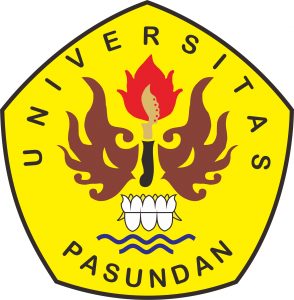 PROGRAM DOKTOR ILMU MANAJEMEN PROGRAM PASCASARJANA UNIVERSITAS PASUNDANBANDUNG2020